崂应1080C型 烟气预处理器 (19款)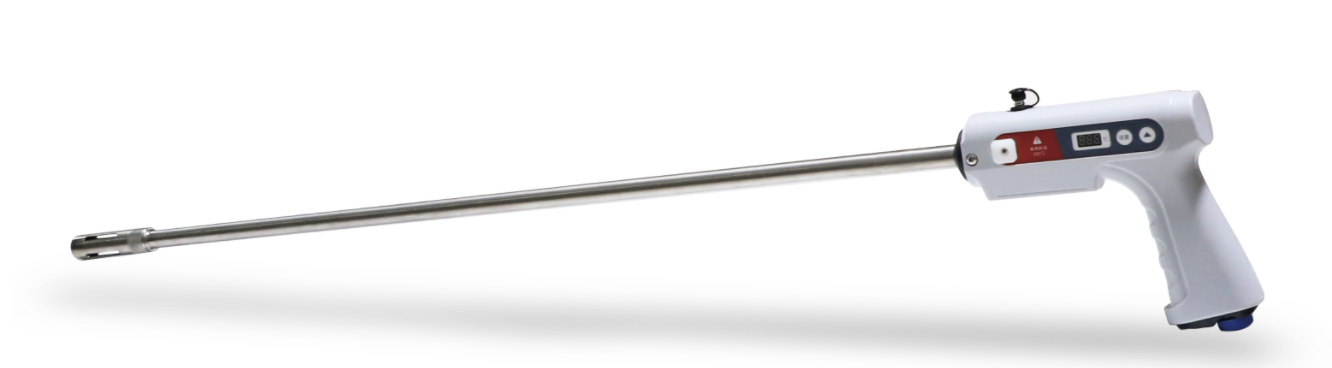      本产品根据HJ/T 47-1999 《烟气采样器技术条件》研发设计，可与崂应3071型智能烟气采样器、崂应3072型智能双路烟气采样器配套使用，用于对工况湿烟气进行滤尘、加热处理，可有效提高配套主机测量精度，延长仪器使用寿命。     产品广泛应用于环保、卫生、劳动、安监、军事、科研、教育等部门。 执行标准 HJ/T 47-1999 烟气采样器技术条件 主要特点 适用于采集固定污染源有害气体成分采用高精度优质钛滤芯，过滤精度可达50μm采样气路采用聚四氟乙烯内管（可更换），有效减少被测气体吸附标配2个吸收瓶支架，适用于水平和垂直烟道，满足两路同时采样，最多可同时放置4个吸收瓶一体化设计，结构紧凑，体积小，便于携带超小侧孔直径要求，直管段最大外径仅为22毫米采样管路恒温加热，采用高性能温度控制器智能控温，加热温度可设置可订制延长管或90°弯头标准配置 电源适配器吸收瓶支架专用防护包接地线＊说明：以上内容完全符合国家相关标准的要求，因产品升级或有图片与实机不符，请以实机为准, 本内容仅供参考。如果您的需求与其有所偏离，请致电服务热线：400-676-5892   或详细咨询区域销售代表，谢谢！